Topli napitak – kakao                     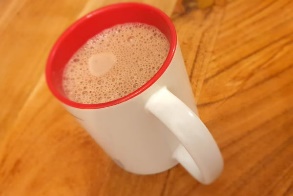 Sastojci: 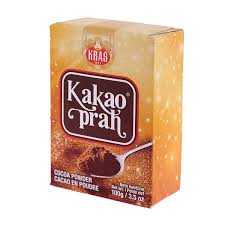               - 1 jušna žlica kakaa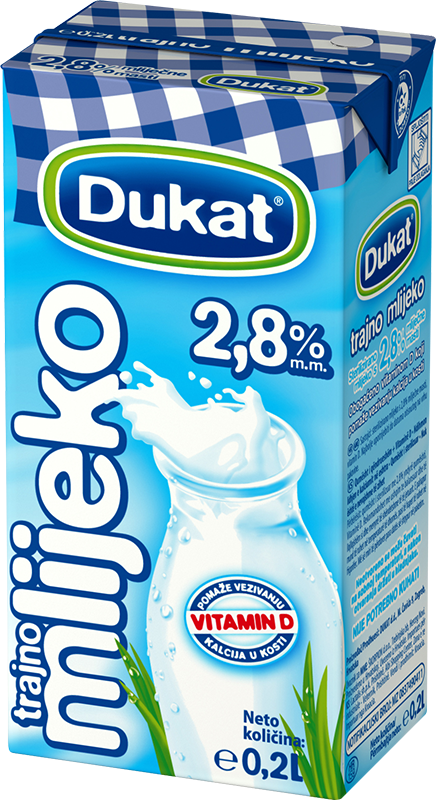 	200                              - 200 ml mlijeka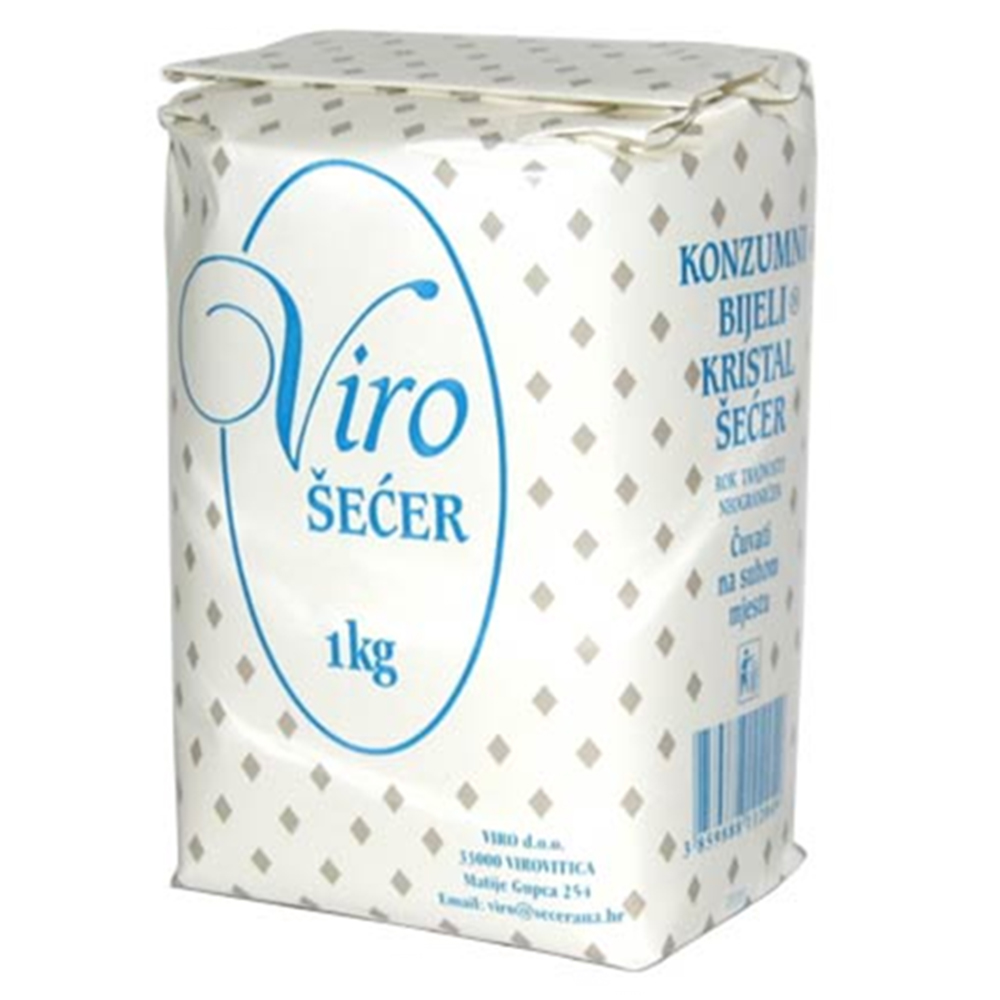                               -1/2 jušne žlice šećera50 ml vodePripremaStavi             u i zagrijte mlijeko na .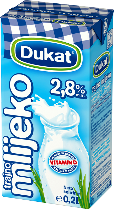 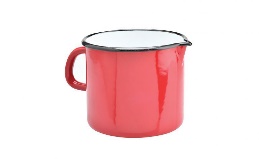 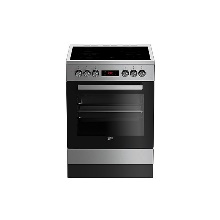 Dodaj    i i sve dobro promiješajte te ostavite da 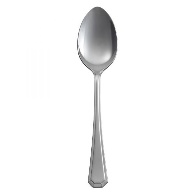 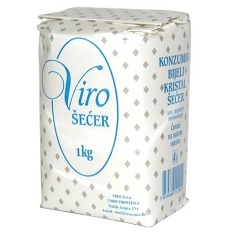 proključa.Nakon što si popio kakao operi svoju šalicu.